Supplementary table: Subject characteristicsSupplementary Figure 1CONSORT diagram showing the recruitment and withdrawal of participants.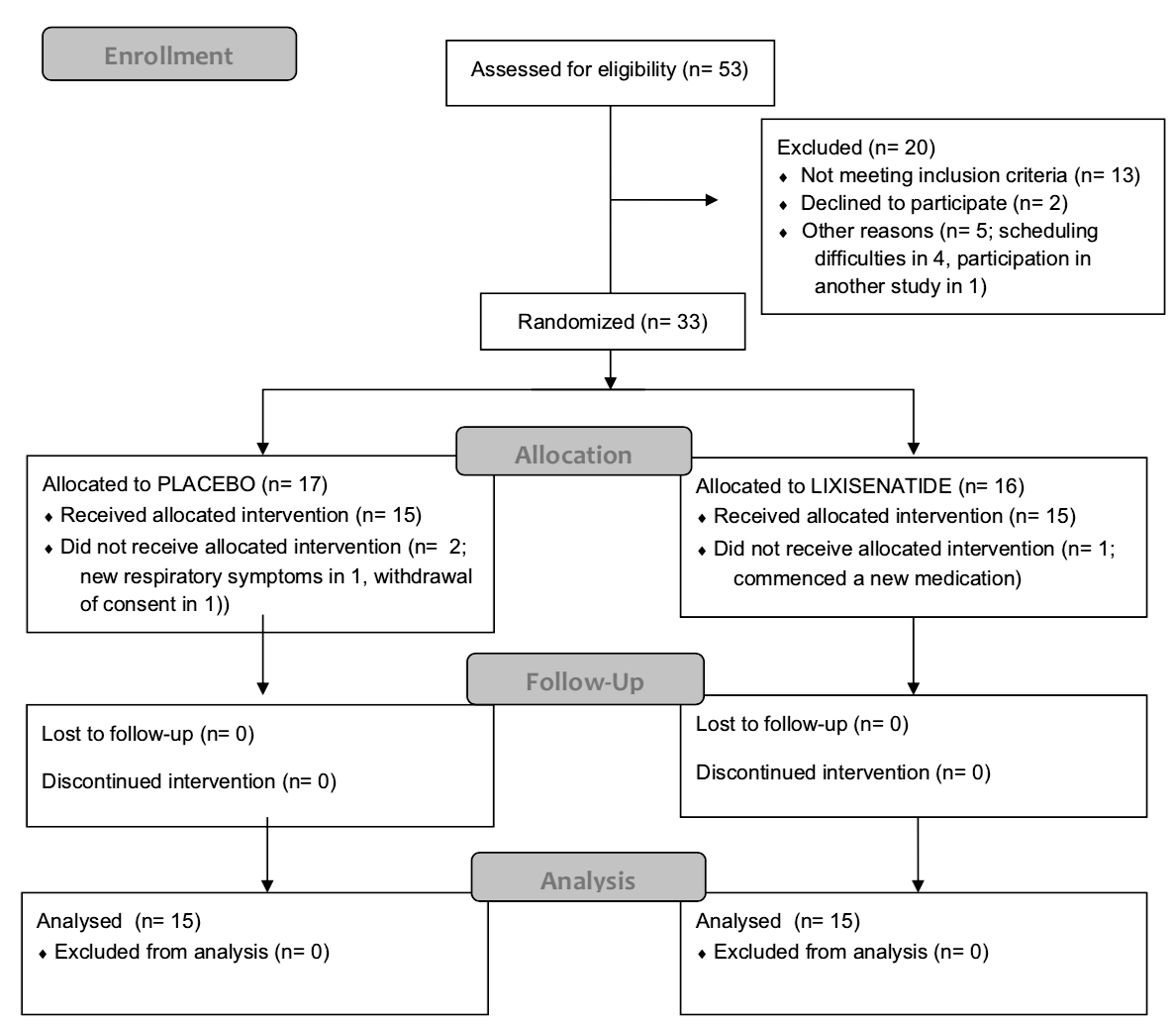 Supplementary Figure 2-cell glucose sensitivity across the range of blood glucose concentrations at baseline (day 0, unfilled circles) and after 8 weeks’ treatment with placebo (n=15, left panel) or lixisenatide (n=15, right panel) (day 56, filled circles) in 30 metformin-treated patients with type 2 diabetes. Data are mean (SD). The ratio of adjusted geometric means for the integrated values for lixisenatide and placebo at day 56 was 2.10 (95% CI 1.48, 2.98; *P<0.001).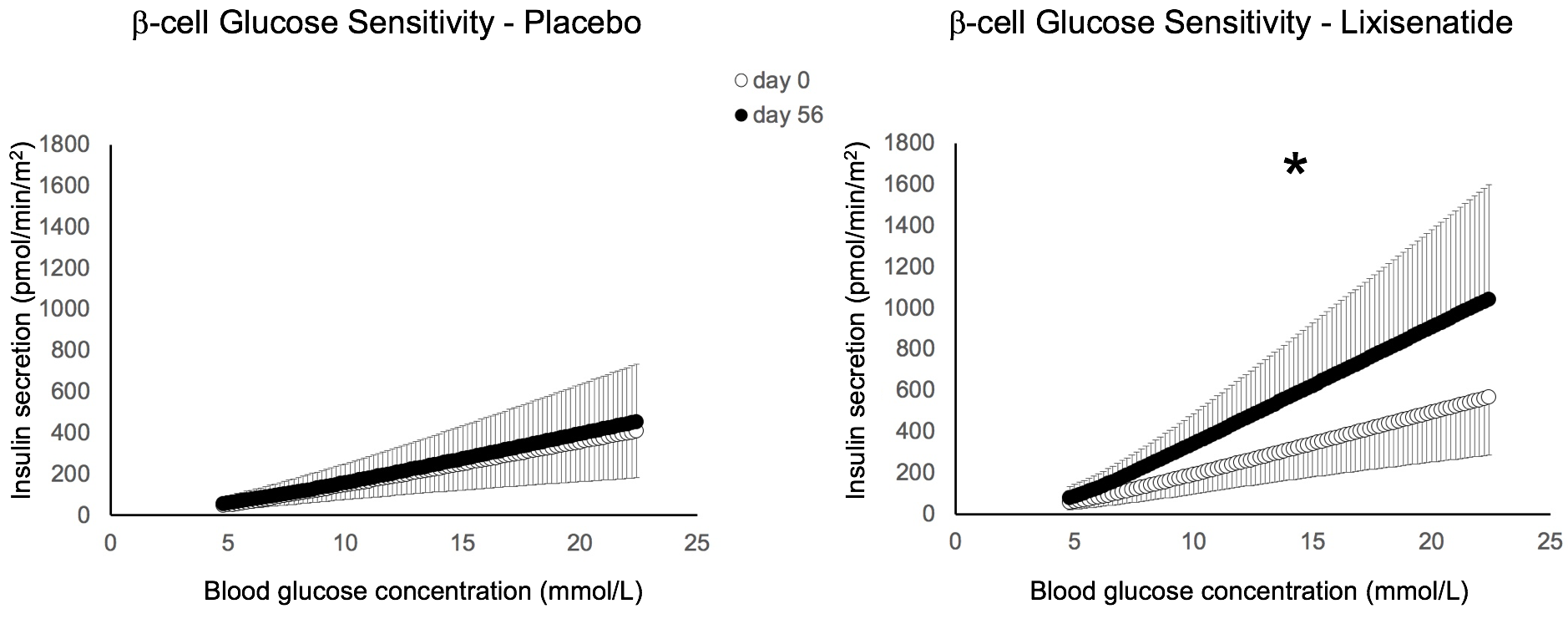 Placebo group(N=15)Lixisenatide group(N=15)Total(N=30)Male (n (%))Male (n (%))11 (73%)10 (67%)21 (70%)Age, years (mean (SD))Age, years (mean (SD))67.2 (5.9)67.1 (6.2)67.1 (6.0)Weight, kg (mean (SD))Weight, kg (mean (SD))92.2 (17.0)88.5 (14.4)90.4 (15.6)BMI, kg.m-2 (mean (SD))BMI, kg.m-2 (mean (SD))32.1 (6.1)32.0 (4.1)32.1 (5.1)Duration of diabetes, years (median (IQR))Duration of diabetes, years (median (IQR))7.5 (5.0-12.0)4.0 (2.5-9.0)5.5 (3.0-10.0)Duration of metformin use, years (median (IQR))Duration of metformin use, years (median (IQR))1.0 (0.5-5.0)2.0 (1.5-5.0)2.0 (1.0-5.0)HbA1c (mean (SD))%7.3 (0.6)6.9 (0.4)7.1 (0.6)HbA1c (mean (SD))mmol.mol-156 (6.6)52 (4.4)54 (6.6)